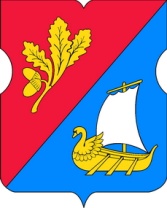 СОВЕТ ДЕПУТАТОВ муниципального округа Старое Крюково РЕШЕНИЕ16 февраля  2016года № 02/0716 февраля 2016 года № 02/07Об утверждении Программы  «Профилактика безнадзорности, правонарушений и употребления  психоактивных веществ среди несовершеннолетних»  на 2016-2018 годы района Старое Крюково в городе Москве                                    В соответствии со ст. 8, 12 Закона города Москвы от 06.11.2002г. № 56 «Об организации местного самоуправления в городе Москве», ст. 6 Устава муниципального округа  Старое Крюково от 03.03.2014 № 04/01, Совет депутатов муниципального округа Старое Крюково решил:1. Утвердить Программу «Профилактика безнадзорности, правонарушений и употребления психоактивных веществ среди несовершеннолетних»  на 2016-2018 годы  района Старое Крюково в городе Москве (приложение).2. Опубликовать настоящее решение в бюллетене «Московский муниципальный вестник» и разместить на сайте муниципального округа Старое Крюково.3. Контроль за выполнением данного решения возложить на  главу муниципального округа  Старое Крюково Суздальцеву И.В.Глава муниципального округаСтарое Крюково		          			                     И.В.Суздальцева       Приложение                                                                                          к решению Совета депутатов                                                                                      муниципального округа         Старое Крюково                                                                                           от 16.02. 2016г.№ 02/07 программарайона Старое Крюково города Москве«Профилактика безнадзорности, правонарушений и употребления психоактивных веществ среди несовершеннолетних» на 2016-2018 годыОтветственный секретарь КДНиЗП                                                                                                                 Н.А. Щербакова                                       №п/пНаправление работыСрок исполненияИсполнителиИсточник      финансирования1.Координация взаимодействия органов и учреждений системы профилактикиКоординация взаимодействия органов и учреждений системы профилактикиКоординация взаимодействия органов и учреждений системы профилактикиКоординация взаимодействия органов и учреждений системы профилактики1.1Проведение координационных совещаний и расширенных заседаний КДНиЗП в рамках межведомственного взаимодействия с учреждениями и организациями системы профилактики безнадзорности и правонарушений среди несовершеннолетних.По плануКДНиЗП Органы и учреждения системы профилактики безнадзорности и правонарушений н/л1.2Проведение сверок данных о детях и семьях, состоящих на различных видах учета ежеквартальноКДНиЗПОбразовательные организацииОМВД России по районам Силино и Старое Крюково ОСЗН районов Старое Крюково и Силино ЗелАО г. МосквыФилиал «Солнечный» ГБУ ТЦСО «Зеленоградский»Учреждения здравоохранения Совет ОПОП по району Старое КрюковоГБУ ЦПСиД «Зеленоград» Филиал № 26 ФКУ УИН ФБУ УФСИН России по г. Москве1.3Осуществление контроля над предоставлением несовершеннолетним условий содержания, воспитания, образования, охраны здоровья, социального обеспечения и иных социальных услуг организациями и учреждениями системы профилактики По плануКДНиЗПОСЗН районов Старое Крюково и Силино ЗелАО г. Москвы1.4Согласование представлений ОУ об оставлении несовершеннолетним образовательного учреждения или его исключении ПостоянноКДНиЗПОбразовательные организации1.5Согласование представлений ОУ о переводе обучающихся на иную форму обучения или в другое образовательное учреждение ПостоянноКДНиЗПОбразовательные организации1.6Осуществление контроля над соблюдением трудового законодательства в отношении несовершеннолетних По плануКДНиЗП ОСЗН районов Старое Крюково и Силино ЗелАО г. МосквыЦентр занятости населения в ЗелАОИнспекция по охране труда1.7Разработка и внедрение новых форм и методов профилактической работы с несовершеннолетними и членами их семей2016-2018г.г.КДНиЗПОрганы и учреждения системы профилактики безнадзорности и правонарушений н/л1.8Участие в совещаниях, семинарах, круглых столах по обмену опытом и информацией в вопросах профилактики правонарушений, безнадзорности и употребления ПАВ среди несовершеннолетних, защиты их прав. По плануКДНиЗП Органы и учреждения системы профилактики безнадзорности и правонарушений н/л1.9Обеспечение работы телефонов «горячей линии» с целью оказания несовершеннолетним помощи в трудной жизненной ситуации и защите их прав Постоянно КДНиЗП1.10Ведение базы данных на несовершеннолетних и семьи, состоящих на учете в КДНиЗП района Старое Крюково2016-2018г.г. еженедельноКДНиЗП2.Профилактика безнадзорности и правонарушений, употребления психоактивных веществ среди несовершеннолетнихПрофилактика безнадзорности и правонарушений, употребления психоактивных веществ среди несовершеннолетнихПрофилактика безнадзорности и правонарушений, употребления психоактивных веществ среди несовершеннолетнихПрофилактика безнадзорности и правонарушений, употребления психоактивных веществ среди несовершеннолетних2.1Осуществление мер по защите и восстановлению прав и законных интересов несовершеннолетних, выявление и устранение причин и условий, способствующих безнадзорности, беспризорности, правонарушениям и антиобщественным действиям несовершеннолетних.  ПостоянноКДНиЗП ОСЗН районов Старое Крюково и Силино ЗелАО г. МосквыОрганы и учреждения системы профилактики безнадзорности и правонарушений н/л2.2Индивидуальная профилактическая работа с несовершеннолетними, состоящими на профилактическом учетеКДНиЗПОрганы и учреждения системы профилактики безнадзорности и правонарушений н/л2.3Индивидуальная профилактическая работа с несовершеннолетними, осужденными к мерам наказания, не связанным с реальным лишением свободы ПостоянноКДНиЗПГосударственного бюджетного специального учебно-воспитательного учреждения для обучающихся с девиантным (общественно опасным) поведением города Москвы профессиональной образовательной школы «Шанс» Департамента социальной защиты населения города МосквыФилиал № 26 ФКУ УИН ФБУ УФСИН России по г. МосквеОМВД России по районам Силино и Старое Крюково2.4Содействие несовершеннолетним в организации занятости в свободное от учебы время (занятия в творческих объединениях, кружках, спортивных секциях, городских, окружных и муниципальных мероприятиях, акциях, конкурсах).2016-2018г.г.ГБУ «Славяне»Учреждения дополнительного образованияУчреждения образованияУчреждения культурыУчреждения физической культуры и спорта2.5Содействие в организации занятости, оздоровления, отдыха несовершеннолетних в каникулярный период ПостоянноКДНиЗПОбразовательные организацииУчреждения культурыУчреждения физической культуры и спортаОСЗН районов Старое Крюково и Силино ЗелАО г. МосквыФилиал «Солнечный» ГБУ ТЦСО «Зеленоградский»ГБУ ЦПСиД «Зеленоград» Центр занятости населения в ЗелАО2.6Содействие в трудоустройстве несовершеннолетним и членам их семей 2016-2018г.г.КДНиЗПЦентр занятости населения в ЗелАО2.7Участие в районных межведомственных рейдах «Подросток», направленных на предупреждение безнадзорности и правонарушений несовершеннолетних.По плану проведения ОМВД России по районам Силино и Старое Крюково КДНиЗПСовет ОПОП по району Старое КрюковоОСЗН районов Старое Крюково и Силино ЗелАО г. МосквыФилиал «Солнечный» ГБУ ТЦСО «Зеленоградский»2.8Участие в рейдах по торговым точкам с целью выявления организаций реализующих несовершеннолетним алкогольную, табачную продукцию, пиво и напитки, изготавливаемые на его основеПо графикуОМВД России по районам Силино и Старое Крюково Совет ОПОП по району Старое КрюковоКДНиЗПАктив жителейОбщественные организации2.9Проведение мероприятий, направленных на профилактику употребления психоактивных веществПо плануОрганы и учреждения системы профилактики безнадзорности и правонарушений н/л3.Выявление и профилактическая работа с семьями, состоящими на учете в КДНиЗП района Старое КрюковоВыявление и профилактическая работа с семьями, состоящими на учете в КДНиЗП района Старое КрюковоВыявление и профилактическая работа с семьями, состоящими на учете в КДНиЗП района Старое КрюковоВыявление и профилактическая работа с семьями, состоящими на учете в КДНиЗП района Старое Крюково3.1Выявление семей, в которых родители или лица, их заменяющие, не надлежащим образом выполняют родительские обязанности по содержанию, обучению, воспитанию, защите прав и законных интересов несовершеннолетних детейПостоянноОСЗН районов Старое Крюково и Силино ЗелАО г. МосквыКДНиЗПОрганы и учреждения системы профилактики безнадзорности и правонарушений н/л3.2Проведение психологического исследования дошкольников в целях раннего выявления семейного неблагополучия (Рисунок «Моя семья»)По плануКДНиЗПОбразовательные организацииОтдел МСППН ЗелАО3.3Сопровождение семей, находящихся в трудной жизненной ситуации, в социально-опасном положениипостоянно ОСЗН районов Старое Крюково и Силино ЗелАО г. МосквыОрганы и учреждения системы профилактики безнадзорности и правонарушений н/л4 .Правовое просвещение Правовое просвещение Правовое просвещение Правовое просвещение 5.1Реализация социально-интеграционной программы «Что надо знать для того, чтобы жить»2016-2018г.г.КДНиЗПОрганы и учреждения системы профилактики безнадзорности и правонарушений н/л5.2Проведение в образовательных учреждениях профилактических мероприятий по разъяснению уголовной и административной ответственности несовершеннолетнихПо договоренностью с ОУОбразовательные организацииОМВД России по районам Силино и Старое Крюково КДНиЗПСовет ОПОП по району Старое КрюковоПрокуратура ЗелАО5.3Организация и проведение просветительских лекций и бесед для родителей несовершеннолетних о надлежащем исполнении родительских обязанностей, по пресечению жестокого обращения с детьми, об уголовной и административной ответственности несовершеннолетних По плануОбразовательные организацииОМВД России по районам Силино и Старое Крюково КДНиЗПСовет ОПОП по району Старое КрюковоОрганы и учреждения системы профилактики безнадзорности и правонарушений н/л5.4Разработка и распространение информационных, методических материалов, направленных на профилактику правонарушений, безнадзорности и наркомании среди несовершеннолетних и защиту их прав; профилактику семейного неблагополучия.2016-2018г.г.КДНиЗПОрганы и учреждения системы профилактики безнадзорности и правонарушений н/л5.5Использование средств массовой информации с целью профилактики безнадзорности и правонарушений среди несовершеннолетних, пропаганды здорового образа жизни, информирование о деятельности КДНиЗППостоянноКДНиЗПОрганы и учреждения системы профилактики безнадзорности и правонарушений н/л